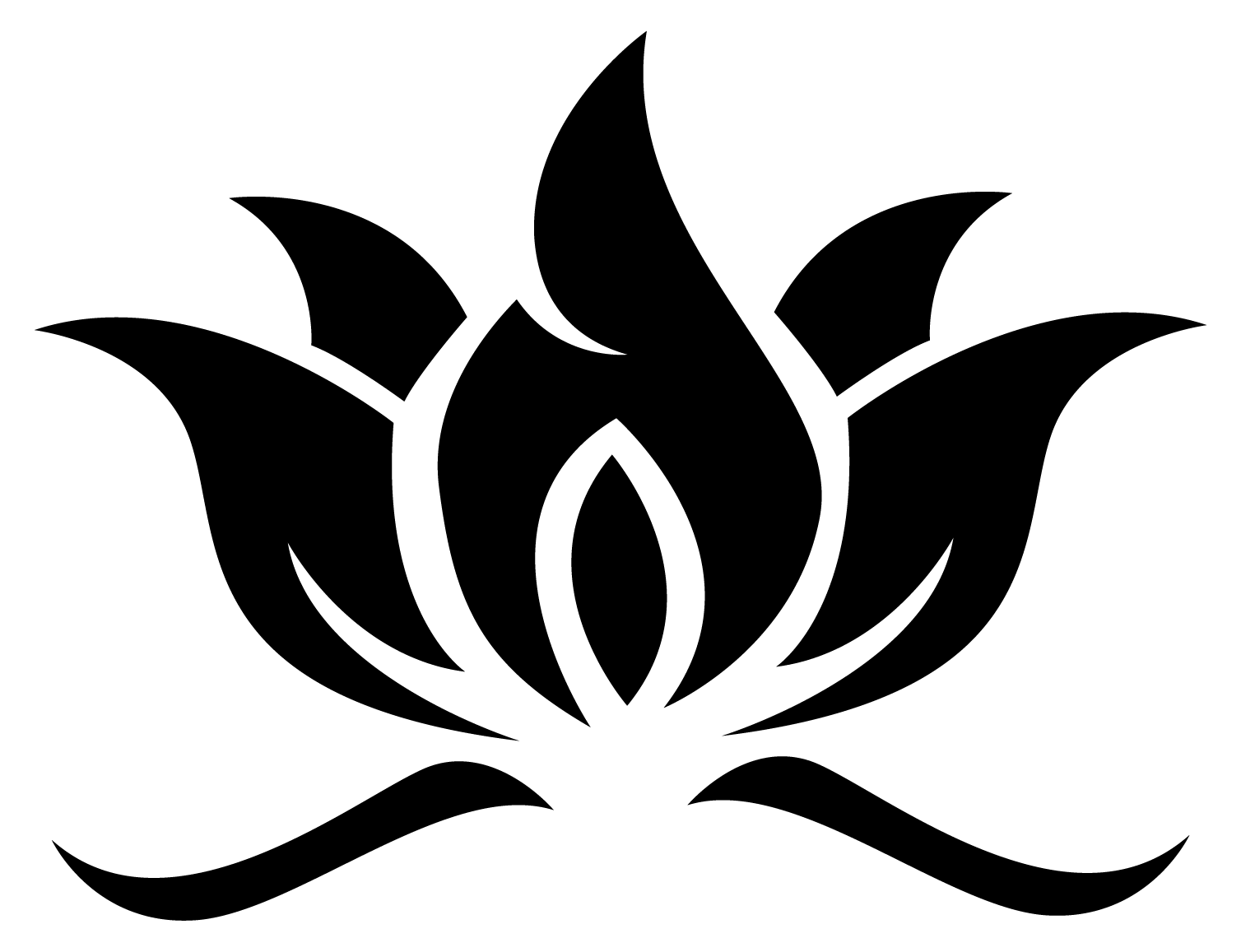 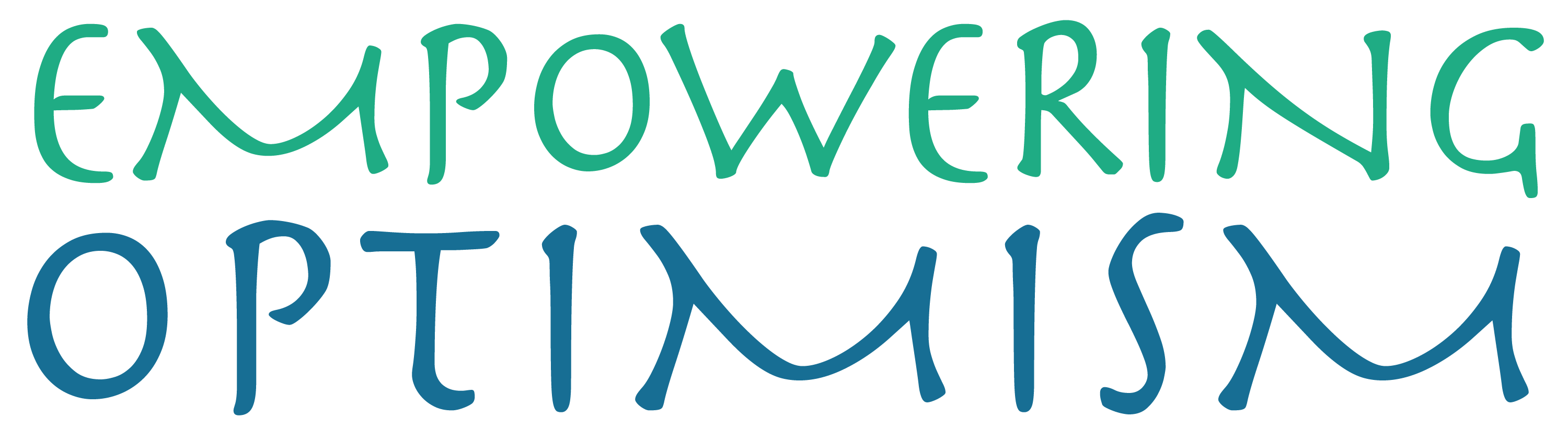 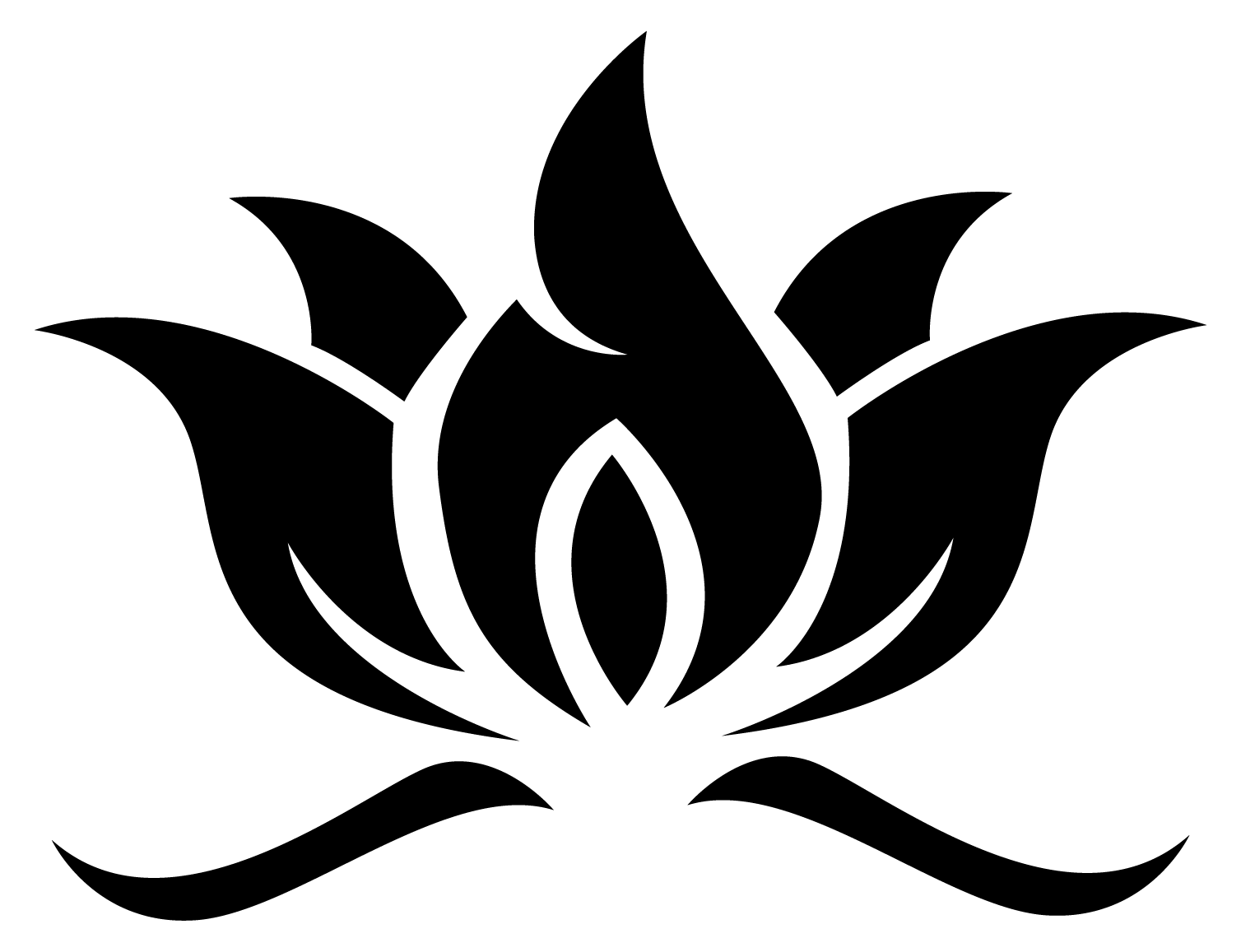 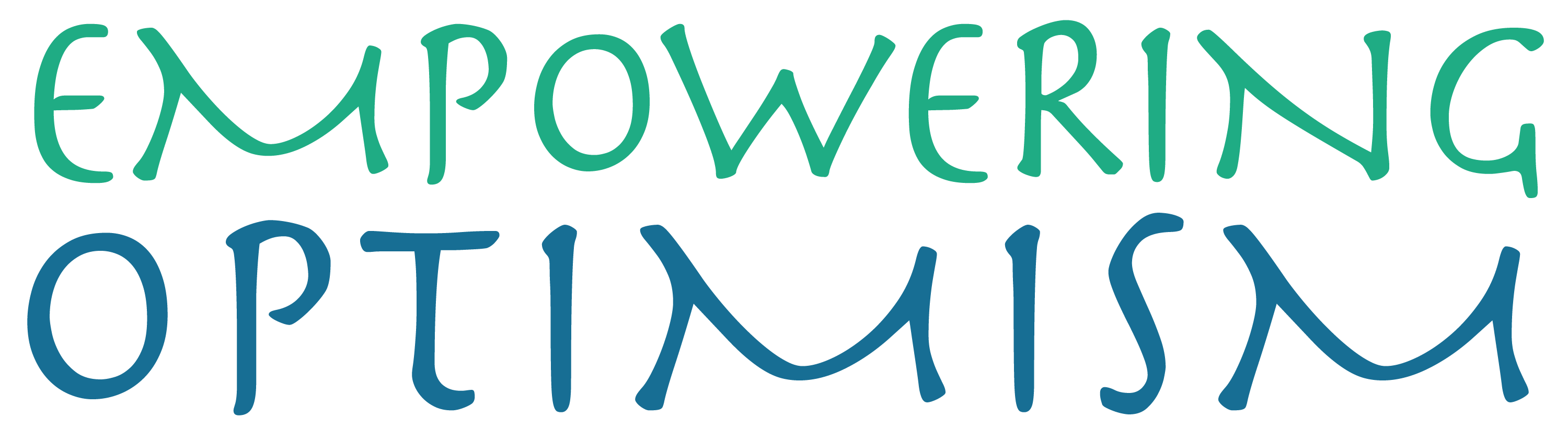 Sliding Scale Fee ApplicationName:          DOB:     Address:      City:       State:       Zip code:      Phone number:     Do you receive income? Yes NoDo you have any dependents? Yes No If yes, how many dependents?     Annual Income:      Monthly Income:     Alternative options available to you:Yes, I would like to participate in a payment plan: No, I will pay for my full determined price each session: Payment plans: Bi-weekly MonthlyFor your informationWhy sliding scale fee? Empowering Optimism Therapy, LLC offers options for a sliding scale fee to allow clients with all financial needs the opportunity to receive mental health care that is affordable to them.How does EOT figure out the sliding scale fee? EOT utilizes the most up to date poverty guidelines (here) to determine the client’s financial ability, then utilizing a formula determined by EOT based on minimum requirement needs for business, identifies a set price to offer the client.Can I use sliding scale fees and use a payment plan? Yes, absolutely. EOT is here to find what works best for you and your care.Signature:      Today’s Date:      